Minutes from:  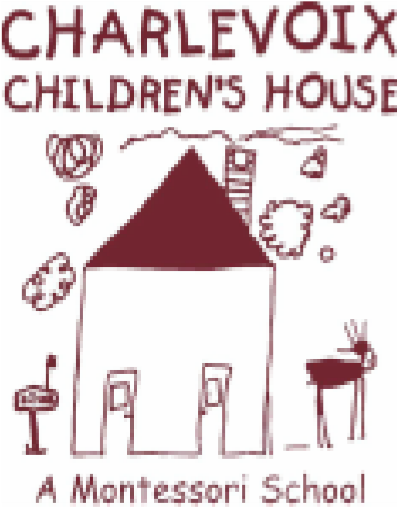 Charlevoix Children’s House, Inc. 	 Executive Board Meeting *approved Date:  6/10/2019	           Time:   6:00 pm Location: 	Charlevoix Public Library, Armstrong Room Board Members:  Present: Seth Arnold, Chris Matye, Jill Kline, Linda Zerby, Amanda Evans, Molly Vargas, Dianne DreyerAbsent:  noneOthers Present: N/AProceedings:  Meeting called to order at 6:08 p.m. by President, Seth Arnold May meeting minutes approved by Arnold and seconded by MatyeMatters for Decision Ellsworth contract Enrollment update, see directress reportBudget update	 Action Item: Treasurer’s Report:  Jill Kline  Update on 2019-2020 budget  President’s Report/Building, Maintenance & Playground:  Seth Arnold  possible issue with sprinkler system, discussion ensued and will contact landscaping company 4.3. 	Vice President’s/Website& Marketing Report:   Chris Matye	-Will share coffee fundraiser video later this summer, also working on nature trail cleanup video, will be adding boss landscaping logo in the video as they donated the wood chips for the project. Directress Report: Molly Vargas, DirectressUpdate on enrollment: full for the year with 3 part time students on wait list Fundraising & Grant : Amanda Evans Long day coffee online fundraiser has made $93.00 YTDFN update, discussion ensued, considering prizes for costume winners and also may appointment judge to determine costume contest winners.Community Foundation Grant, due date October 1st, school needs: table and chairs, possible playground equipment, possible technology update smart board?Social & Volunteer/Fundraising & Grant: Linda ZerbyTrail clean up, awaiting final approval from Disney, eligible for 5 park hopper tickets5.1     New Business: 5.2.    Old Business: Announcements: Next Board of Director’s meeting will be held on Monday, August 12th at 6:00 pm at the Charlevoix Public Library in the Armstrong RoomMeeting adjourned at 19:50  p.m by Seth Arnold.  Meeting Minutes submitted by Secretary, Linda Zerby 